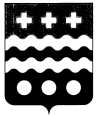 АДМИНИСТРАЦИЯ МОЛОКОВСКОГОМУНИЦИПАЛЬНОГО ОКРУГАТВЕРСКОЙ  ОБЛАСТИПОСТАНОВЛЕНИЕпгт МолоковоОб  утверждении  плана  основных  мероприятий в области  гражданской  обороны, предупреждения  и  ликвидации  чрезвычайных  ситуаций, обеспечения  пожарной  безопасности и  безопасности  на  водных  объектах  на 2022годВ  соответствии с  Федеральными  законами от  21.12.1994  № 68-ФЗ    «О защите  населения и  территорий  от  чрезвычайных  ситуаций  природного и техногенного  характера» и от 12.02.1998 № 28-ФЗ «О гражданской  обороне»,  в  целях  совершенствования  подготовки  органов  управления, сил  гражданской  обороны и  единой  государственной  системы  предупреждения  и  ликвидации  чрезвычайных  ситуаций  природного  и  техногенного  характера, обеспечения  пожарной  безопасности и  безопасности  людей  на  водных  объектах,  Администрация   Молоковского     муниципального   округа   п о с т а н о в л я е т:1.Утвердить  план  основных  мероприятий  Молоковского  муниципального  округа  Тверской  области  в области  гражданской  обороны, предупреждения  и  ликвидации  чрезвычайных  ситуаций, обеспечения  пожарной  безопасности и  безопасности  на  водных  объектах  на 2022 год согласно  приложению.2. Контроль за выполнением настоящего постановления оставляю за собой. 3. Настоящее постановление вступает в силу со дня подписания. Глава Молоковского муниципального округа                       А.П.ЕфименкоПЛАНосновных мероприятий Молоковского муниципального округа Тверской области в области гражданской обороны,предупреждения и ликвидации чрезвычайных ситуаций, обеспечения пожарной безопасностии безопасности людей на водных объектахна 2022годпгт Молоково 07.09.2022                               №225 УТВЕРЖДАЮГлава Молоковского   муниципального округа Тверской области_________________А.П.Ефименко«09» сентября 2022г.Мероприятия, проводимые администрацией Молоковского муниципального округа 1. Основные мероприятия в области гражданской обороны, предупреждения и ликвидации чрезвычайных ситуаций, обеспечения пожарной безопасности и безопасности людей на водных объектахМероприятия, проводимые администрацией Молоковского муниципального округа 1. Основные мероприятия в области гражданской обороны, предупреждения и ликвидации чрезвычайных ситуаций, обеспечения пожарной безопасности и безопасности людей на водных объектахМероприятия, проводимые администрацией Молоковского муниципального округа 1. Основные мероприятия в области гражданской обороны, предупреждения и ликвидации чрезвычайных ситуаций, обеспечения пожарной безопасности и безопасности людей на водных объектахМероприятия, проводимые администрацией Молоковского муниципального округа 1. Основные мероприятия в области гражданской обороны, предупреждения и ликвидации чрезвычайных ситуаций, обеспечения пожарной безопасности и безопасности людей на водных объектахМероприятия, проводимые администрацией Молоковского муниципального округа 1. Основные мероприятия в области гражданской обороны, предупреждения и ликвидации чрезвычайных ситуаций, обеспечения пожарной безопасности и безопасности людей на водных объектахМероприятия, проводимые администрацией Молоковского муниципального округа 1. Основные мероприятия в области гражданской обороны, предупреждения и ликвидации чрезвычайных ситуаций, обеспечения пожарной безопасности и безопасности людей на водных объектах1Заседание КЧС и ОПБ Тверской области по организации и проведению превентивных мер, связанных с циклическими явлениями:половодьем, лесными и торфяными пожарами;обеспечением безопасности объектов образования, здравоохранения, социальной защиты с круглосуточным  пребыванием людей;состоянием систем жизнеобеспечения населения области и мерах по их подготовке к отопительному зимнему периоду 2022 – 2023 гг.Председатель КЧС и ОПБМолоковского муниципального округаКЧС и ОПБ Молоковского муниципального округафевральфевральмай2Участие в сборе по подведению итогов деятельности Тверской ТП РСЧС по предупреждению и ликвидации чрезвычайных ситуаций, выполнению мероприятий гражданской обороны в 2022 году и постановке задач на 2023 годГубернатор Тверской области,ГУ МЧС России по Тверской области,руководящий состав ГО и ТТП РСЧС,руководящий состав Молоковского муниципального округадекабрь Мероприятия по подготовке органов управления, сил и средств ГО и РСЧС, должностных лиц, специалистов и населенияа) подготовка органов управления, сил и средств ГО и РСЧС Мероприятия по подготовке органов управления, сил и средств ГО и РСЧС, должностных лиц, специалистов и населенияа) подготовка органов управления, сил и средств ГО и РСЧС Мероприятия по подготовке органов управления, сил и средств ГО и РСЧС, должностных лиц, специалистов и населенияа) подготовка органов управления, сил и средств ГО и РСЧС Мероприятия по подготовке органов управления, сил и средств ГО и РСЧС, должностных лиц, специалистов и населенияа) подготовка органов управления, сил и средств ГО и РСЧС Мероприятия по подготовке органов управления, сил и средств ГО и РСЧС, должностных лиц, специалистов и населенияа) подготовка органов управления, сил и средств ГО и РСЧС Мероприятия по подготовке органов управления, сил и средств ГО и РСЧС, должностных лиц, специалистов и населенияа) подготовка органов управления, сил и средств ГО и РСЧС1Тренировки с учреждениями, входящими в территориальную подсистему мониторинга и прогнозирования ЧС по  прогнозированию возможной обстановки, обмену информацией и реагированию на ЧС, вызванные:половодьем и лесными (торфяными) пожарами;дефицитом энергоносителей в осенне-зимний периодПредседатель КЧС и ОПБ Молоковского муниципального округа,КЧС и ОПБ Молоковского муниципального округа,отдел МП, по делам ГО и ЧС Молоковского муниципального округаФевраль. май2Проведение мероприятий в рамках месячника по гражданской оборонеАдминистрация муниципального округа, отдел МП, по делам ГО и ЧС Молоковского муниципального округа октябрь3Участие в командно-штабных учениях по тематике антитеррористической деятельностиПСЧ-41, администрация Молоковского муниципального округа , отдел МП, по делам ГО и ЧС Молоковского муниципального округаежеквартально4Действия оперативной группы КЧС и ОПБ округа при возникновении аварии на объекте ЖКХ на территории п.Молоковоотдел МП, по делам ГО и ЧС Молоковского муниципального округа ,Начальник Молоковского ПП МО МВД «Краснохолмский»Директор МУП «Молоковские тепловые сети» По отдельному плану5Действия оперативной группы КЧС и ОПБ района при нарушении общественного порядка при проведении массовых мероприятийЗаведующий отделом МП ГО и ЧС, Начальник ПСЧ-41Начальник Молоковского ПП МО МВД» Краснохолмский»Главный врач ЦРБПо отдельному плану6Действия оперативной группы КЧС и ОПБ района в зимний пожароопасный период при возникновении пожара на объекте с круглосуточным пребыванием людейЗаведующий отделом МП ГО и ЧС, Начальник ПСЧ-41, Начальник Молоковского ПП МО МВД «Краснохолмский»ОНДПо отдельному плану Мероприятия, проводимые администрацией Молоковского муниципального округа1. Основные мероприятия в области гражданской обороны, предупреждения и ликвидации чрезвычайных ситуаций, обеспечения пожарной безопасности и безопасности людей на водных объектах Мероприятия, проводимые администрацией Молоковского муниципального округа1. Основные мероприятия в области гражданской обороны, предупреждения и ликвидации чрезвычайных ситуаций, обеспечения пожарной безопасности и безопасности людей на водных объектах Мероприятия, проводимые администрацией Молоковского муниципального округа1. Основные мероприятия в области гражданской обороны, предупреждения и ликвидации чрезвычайных ситуаций, обеспечения пожарной безопасности и безопасности людей на водных объектах Мероприятия, проводимые администрацией Молоковского муниципального округа1. Основные мероприятия в области гражданской обороны, предупреждения и ликвидации чрезвычайных ситуаций, обеспечения пожарной безопасности и безопасности людей на водных объектах Мероприятия, проводимые администрацией Молоковского муниципального округа1. Основные мероприятия в области гражданской обороны, предупреждения и ликвидации чрезвычайных ситуаций, обеспечения пожарной безопасности и безопасности людей на водных объектах Мероприятия, проводимые администрацией Молоковского муниципального округа1. Основные мероприятия в области гражданской обороны, предупреждения и ликвидации чрезвычайных ситуаций, обеспечения пожарной безопасности и безопасности людей на водных объектахб) подготовка должностных лиц, специалистов и населенияб) подготовка должностных лиц, специалистов и населенияб) подготовка должностных лиц, специалистов и населенияб) подготовка должностных лиц, специалистов и населенияб) подготовка должностных лиц, специалистов и населенияб) подготовка должностных лиц, специалистов и населения1Участие в подготовке и проведении «Дней безопасности» в детских летних оздоровительных и пришкольных лагеряхМинистерство образования Тверскойобласти, отдел образования Молоковского муниципального округа, отдел МП, по делам ГО и ЧС Молоковского муниципального округаИюнь-сентябрь2Организация и проведение мероприятий по обеспечению безопасности людей на водных объектах области в период месячников безопасности Глава Молоковского мунитципального округа, отдел МП, по делам ГО и ЧС Молоковского муниципального округа Июнь, ноябрь-декабрьв) выставочная деятельность, общественные, культурно-массовые, спортивные и другие мероприятияв) выставочная деятельность, общественные, культурно-массовые, спортивные и другие мероприятияв) выставочная деятельность, общественные, культурно-массовые, спортивные и другие мероприятияв) выставочная деятельность, общественные, культурно-массовые, спортивные и другие мероприятияв) выставочная деятельность, общественные, культурно-массовые, спортивные и другие мероприятияв) выставочная деятельность, общественные, культурно-массовые, спортивные и другие мероприятия1Участие в проведении конкурса на лучший учебно-консультационный пункт Тверской областиОтдел образования, администрация района,отдел МП, по делам ГО и ЧС Молоковского муниципального округаапрель2Мероприятия по обучению школьников вопросам безопасности в рамках Дня знанийОтдел образования, администрация округа, отдел МП, по делам ГО и ЧС, ПСЧ-41сентябрь3Организация, подготовка и проведение мероприятий, посвященных  годовщине со дня образования гражданской обороны Российской ФедерацииОтдел образования, администрация округа,отдел МП, по делам ГО и ЧС Молоковского муниципального округа, ПСЧ-41До 30 сентября4Смотр-конкурс на лучшую ЕДДС муниципального образованияАдминистрация муниципального округа, отдел МП по делам ГО и ЧС Молоковского муниципального округа01-04 октября5Участие в проведении конкурса на звание «Преподаватель года по дисциплине БЖД», «Учитель года по курсу ОБЖ» в рамках конкурса «Лучший учитель года Тверской области»Отдел образования, администрация округа,отдел МП, по делам ГО и ЧС Молоковского муниципального округа, ПСЧ-414 квартал